-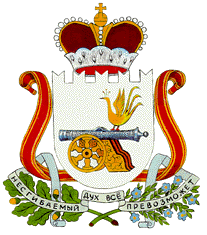 АДМИНИСТРАЦИЯБАРСУКОВСКОГО СЕЛЬСКОГО ПОСЕЛЕНИЯМОНАСТЫРЩИНСКОГО РАЙОНАСМОЛЕНСКОЙ ОБЛАСТИПОСТАНОВЛЕНИЕОт 26 октября2015г             № 31 д. Барсуки    Об утверждении адресного хозяйстваобъектов недвижимости на территорииБарсуковского сельского поселенияМонастырщинского района Смоленской области       В соответствии с земельным кодексом РФ от 25.10.2001 года № 136-ФЗ Собранием законодательства РФ   от 29.10.2001 года № 44 ст. 41-47, Законом о местном самоуправлении в Смоленской области, Уставом Барсуковского сельского поселения Монастырщинского района Смоленской области, в целях упорядочения адресного хозяйства объектов недвижимости на территории Барсуковского сельского поселения Монастырщинского района Смоленской области Администрация Барсуковского сельского поселения Монастырщинского района Смоленской области  п о с т а н о в л я е т:1. Ввести нумерацию объектов недвижимости в следующих населенных пунктах: д. Гостимля, д. Зайцовка, д. Каблуково д. Колосовка, д. Молоково, д. Морачево,   д. Новоселье,  д. Снеберка,  д. Соловьевка,  д. Темники, д. Троицкое, д. Уймовка,  д. Щелканово. (Приложение).2.Контроль за исполнением настоящего постановления оставляю за собой.        3.Настоящее постановление вступает в силу с даты его официального      опубликования. Глава муниципального образованияБарсуковского сельского поселенияМонастырщинского районаСмоленской области:                                                                  Т.В. Попкова                                                            Приложение                                                                     К постановлению Главы  муниципального                                                             образования  Барсуковского сельского                                                                           поселения  Монастырщинского района                                                                                                                                                                                                                                                                             Смоленской области                                                                  от 26.10.2015 г. № 31                                                                                                                 Перечень домов расположенных на территории Администрации  Барсуковского сельского поселения Монастырщинского района Смоленской области. (д.Гостимля, д.Зайцовка, д.Каблуково, д.Колосовка, д.Молоково, д.Морачево, д.Новоселье, д.Снеберка, д.Соловьевка, д.Темники,д.Троицкое, д.Уймовка, д.Щелканово.№п/п                            Ф.И.О             № домаД. Гостимля1.Терешко Екатерина Григорьевна№ 12.Сампетов Михаил Александрович№ 23.Сампетова Татьяна Федоровна№ 3Д.Зайцовка1.Пустой№12.Пустой№2Д.Каблуково1.Козлова А.Г.          67:120540101:12.Напреенкова А.А .67:120540101:23.Орловская М.Г.     67:120540101:34.Стригин В.Ф.         67:120540101:45.Андреенкова Е.Ф. 67:120540101:5Д.Колосовка1.Болотнов Игорь Викторович№12.Болотнова Вера Семеновна№ 23.Куксина Наталья Филипповна№ 34.Окороков Александр Иванович№ 45.Окороков Роман Александрович№ 56.Пустой№67.Карпекина Мария Васильевна№ 78.Пустой№89.Никеева Ефросинья Филипповна№ 910.Пустой № 1011.Пустой№ 1112.Салымова Зинаида Михайловна№ 1213.Солдатенков Александр  Иванович№ 1314.Супонин Валерий Николаевич№ 1415.Никеев Афанас Филиппович№ 1516.Силаев Валерий Иванович№ 1617.Пустой№ 1718.Болотнов Леонид Николаевич№ 1819.Дорофеева Раиса Петровна№ 1920.Никеева Нина Тимофеевна№ 2021.Пустой № 2122.Пустой№ 2223.Солдатенкова Любовь Иннокентьевна№ 2324.Пустой№ 2425.Магазин№ 2526.Пустой№ 2627.Никипоренкова Елена Валерьевна№ 2728.Романова Ева Афанасьевна№ 2829.Болотнов Виктор Павлович№ 2930.Пустой№ 3031.Пустой № 3132.Силаев Павел Владимирович№ 3233.Никеев Василий Александрович№ 3334.Пустой№ 34Д.Молоково1.Потепко Олег Александрович№ 12.Иванькова Надежда Андреевна№ 23.Пустой№ 34.Пустой№ 4Д.Морачево1.Костюченков Леонид (дача)№ 12.Кругликова Зоя Иосифовна№ 23.Пустой№ 34.Пустой № 45.Пустой№ 56.Пустой№ 6Д.Новоселье1.Михалев Василий Афанасьевич№12.Пустой№ 23.Пустой№ 34.Пустой№ 45.Пустой№56.Пустой№67.Пустой№78.Лезникова Юлия Егоровна№89.Пустой№9Д.Снеберка1.Яковин Алексей Ефимович№ 12.Костина Вера Ивановна№ 23.Корнеенков Александр Дмитриевич№34.Новиков Леонид Титович№ 45.Новосельцева Валентина Степановна№ 56.Евдокимов Валерий Николаевич№67.Евдокимов Антон Валерьевич№78.Пустой№ 8Д.Соловьевка1.Седаков Василий Дмитриевич№ 12.Феданченкова Любовь Викторовна№ 23.Дача (Седаков)№ 34.Балабайкина Людмила Сергеевна№45.Пустой№56.Пустой № 67.Денисов Александр (дача)№ 78.Пустой№89.Хотылев Анатолий Михайловис№ 1010.Пустой№ 11Д.Темники1.Пустой№12.Федотов Николай Николаевич№23.Середа Надежда Александровна№ 34.Лезникова Валентина Александровна№ 45.Фокин Михаил Александрович№ 56.Ивченкова Татьяна Ивановна№ 67.Гаврилов Виталий Ильич№ 7Д.Троицкое1.Левшунова Юлия№12.Ковалев Александр Михайлович№ 23.Пустой (дача)№ 34.Жмакин Евгений Владимирович№ 45.Фролов Алексей Васильевич (дача)№56.Леонова Екатерина Федоровна№ 67.Василькова Людмила Ивановна№ 78.Рожкова Прасковья Михеевна№ 89.Пустой№ 910.Напреева Валентина Викторовна№ 1011.Зайцева Дина Николаевна№ 1112.Пустой№ 1213.Пустой (дача)№ 1314.Пустой № 1415.Никипоренков Владимир № 1516.Пустой№ 1617.Леонов Вячеслав Константинович№1718.Пустой № 1819.Самуйлова Людмила Геннадьевна№ 1920.Иванова Татьяна Николаевна № 2021.Михеенкова Евгения Григорьевна  № 21Д.Уймовка1.Скородеев Василий Тихонович№ 12.Пустой№ 23.Пустой№ 34.Пустой№ 45.Пустой№ 56.Пустой№ 67Кулагина Мария Терентьевна№ 78Пустой№ 89Кольцова Пелагея Никифоровна№ 910.Клуб№ 1011.Пустой№ 1112.Пустой№  1213.Пустой № 1314.Горбылев Владимир Николаевич№ 1415.Пустой№ 1516.Мищенкова Надежда Ивановна№ 1617.Пустой№ 1718 Пустой№ 1819.Булаков Михаил Григорьевич№ 1920.Матросов Виктор№ 2021.Пустой№ 21Д. Щелканово1.Ефременкова Валентина Александровна№12.Селиверстов Петр Михайлович№ 23.Гурков Анатолий Ильич№ 3